РОССИЙСКАЯ ФЕДЕРАЦИЯФЕДЕРАЛЬНЫЙ ЗАКОНО ВНЕСЕНИИ ИЗМЕНЕНИЙВ ФЕДЕРАЛЬНЫЙ ЗАКОН "ОБ ОБРАЗОВАНИИ В РОССИЙСКОЙ ФЕДЕРАЦИИ"ПринятГосударственной Думой20 июля 2023 годаОдобренСоветом Федерации28 июля 2023 годаСтатья 1Внести в Федеральный закон от 29 декабря 2012 года N 273-ФЗ "Об образовании в Российской Федерации" (Собрание законодательства Российской Федерации, 2012, N 53, ст. 7598; 2013, N 23, ст. 2878; 2014, N 22, ст. 2769; N 23, ст. 2930, 2933; 2016, N 27, ст. 4160, 4238; 2018, N 27, ст. 3953; 2019, N 30, ст. 4134; N 49, ст. 6962; N 52, ст. 7796; 2020, N 12, ст. 1645; N 31, ст. 5063; 2021, N 1, ст. 56; N 15, ст. 2452; N 18, ст. 3071; N 22, ст. 3679; N 27, ст. 5148, 5150; 2022, N 29, ст. 5229, 5262, 5265, 5268; N 39, ст. 6541; N 48, ст. 8316; 2023, N 1, ст. 78, 88; N 16, ст. 2761; N 26, ст. 4691) следующие изменения:1) пункт 2 статьи 2 после слов "направленная на развитие личности," дополнить словами "формирование у обучающихся трудолюбия, ответственного отношения к труду и его результатам,";2) пункт 4 части 1 статьи 3 после слова "единство" дополнить словами "обучения и воспитания,";3) в части 6.3 статьи 12 слова "Основы безопасности жизнедеятельности" заменить словами "Основы безопасности и защиты Родины";4) в части 3 статьи 28:а) пункт 17 дополнить словами "I или II степени";б) дополнить пунктом 19.1 следующего содержания:"19.1) содействие добровольческой (волонтерской) деятельности обучающихся, их участию в общественно полезном труде;";5) в статье 34:а) в части 4 второе предложение изложить в следующей редакции: "Привлечение обучающихся к труду, не предусмотренному образовательной программой, осуществляется в соответствии с требованиями трудового законодательства.";б) часть 10 изложить в следующей редакции:"10. Лицам, завершившим освоение образовательных программ среднего общего образования, успешно прошедшим государственную итоговую аттестацию, при наличии итоговых оценок успеваемости "отлично" по всем учебным предметам, изучавшимся в соответствии с учебным планом, образовательная организация одновременно с выдачей соответствующего документа об образовании вручает медаль "За особые успехи в учении" I степени, а при наличии итоговых оценок успеваемости "отлично" и не более двух итоговых оценок успеваемости "хорошо" по всем учебным предметам, изучавшимся в соответствии с учебным планом, - медаль "За особые успехи в учении" II степени. Образец, описание, порядок и условия выдачи таких медалей определяются федеральным органом исполнительной власти, осуществляющим функции по выработке и реализации государственной политики и нормативно-правовому регулированию в сфере общего образования.";6) в части 1 статьи 43:а) пункт 5 изложить в следующей редакции:"5) бережно относиться к имуществу организации, осуществляющей образовательную деятельность, поддерживать в ней чистоту и порядок;";б) дополнить пунктом 6 следующего содержания:"6) с учетом возрастных и психофизических особенностей участвовать в общественно полезном труде, предусмотренном образовательной программой и направленном на формирование у обучающихся трудолюбия и базовых трудовых навыков, чувства причастности и уважения к результатам труда.";7) в статье 66:а) часть 2 после слов "способности к социальному" дополнить словами "и профессиональному";б) дополнить частью 3.1 следующего содержания:"3.1. Порядок осуществления мероприятий по профессиональной ориентации обучающихся по образовательным программам основного общего и среднего общего образования утверждается федеральным органом исполнительной власти, осуществляющим функции по выработке и реализации государственной политики и нормативно-правовому регулированию в сфере общего образования.".Статья 21. Настоящий Федеральный закон вступает в силу со дня его официального опубликования, за исключением положений, для которых настоящей статьей установлены иные сроки вступления их в силу.2. Подпункт "а" пункта 4 и подпункт "б" пункта 5 статьи 1 настоящего Федерального закона вступают в силу с 1 сентября 2023 года.3. Пункт 3 статьи 1 настоящего Федерального закона вступает в силу с 1 сентября 2024 года.ПрезидентРоссийской ФедерацииВ.ПУТИНМосква, Кремль4 августа 2023 годаN 479-ФЗ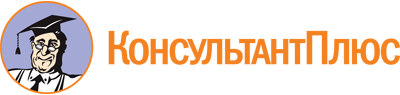 Федеральный закон от 04.08.2023 N 479-ФЗ
"О внесении изменений в Федеральный закон "Об образовании в Российской Федерации"Документ предоставлен КонсультантПлюс

www.consultant.ru

Дата сохранения: 13.09.2023
 4 августа 2023 годаN 479-ФЗКонсультантПлюс: примечание.П. 3 ст. 1 вступает в силу с 01.09.2024.КонсультантПлюс: примечание.Пп. "а" п. 4 ст. 1 вступает в силу с 01.09.2023.КонсультантПлюс: примечание.Пп. "б" п. 5 ст. 1 вступает в силу с 01.09.2023.